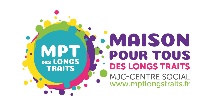 La MPT/ Centre social des Longs TraitsRecrute un.e directeur.trice.FICHE DE FONCTION	La MPT DES LONGS TRAITS est une association d’Éducation populaire. Son but est d’apporter à chacun un épanouissement personnel et la culture pour tous. La maison est ouverte sans discrimination, qu’elle soit raciale, financière ou encore d’opinion, en respectant les convictions personnelles, le pluralisme des idées et le principe de Laïcité. Au sein de la MPT, nous œuvrons chaque jour afin d’ouvrir nos actions au plus grand nombre. Agréé Centre social, l’association intervient sur le territoire Pontissalien mais plus spécifiquement sur le quartier prioritaire des Grands Longs Traits. L’équipe salariée est constituée de 8 salariés permanents, 5 apprenants (accueil, administratif et comptable, animation...) et d’intervenants sur les activités, salariés ou entrepreneur soit au total 7 ETP. Le projet de la MPT s’articule autour de 3 axes: Famille, Enfance, Jeunesse : Accueil, accompagnement de projets et activités.  La Mpt des Longs Traits fait partie du collectif PARLONCAP.	-Placé.e sous l’autorité du conseil d’administration, représenté par sa présidente, il/elle sera :	-Chargé.e de la conduite globale du projet de la Mpt, en étroite relation avec le bureau, le CA, le comité de pilotage et l’équipe	-Participation à l’évolution du projet de manière collégiale	-Mise en œuvre, suivi et évaluation du projet global de l’association	-Chargé.e du suivi de la restructuration en termes de locaux.	-Chargé.e de la gestion administrative.	-Suivi des différents contrats et conventions signés avec les partenaires publics (Ville, Caisse d’Allocations Familiales, Collectivités Locales, Conseil Départemental, Conseil Régional,)Chargée de la gestion financière Suivi du budget des secteurs, mais aussi au niveau global avec le bureau et le CA.Prospective financière.Finalisation des dossiers de financement à transmettre aux institutions de référence.Chargée de la recherche de financementsRecherche de financements publics et privés auprès des Financeurs Institutionnels (Etat, Régions...) et Entreprises.Chargée de la gestion de la communicationAvec l’équipe vous travaillerez au développement d’un plan de communication. Vous serez en charge de l’étude des stratégies de communications nouvelles et existantes. Chargée de la gestion du personnelLe.la directeur. trice de la MPT est le chef du personnel de l’association. Toutes les prérogatives liées à cette fonction (recrutement, rémunérations, animation des équipes, évaluation, valorisation, sanctions et représentations) sont l’objet d’une délibération nominatives du CA. Gestion du personnel : management de l’équipe de salariés permanents et des animateurs d’activité. Accompagnement de l’équipe dans l’évolution de la structure.Elaboration du plan de formation afin de promouvoir et gérer les potentialités existantes des salariés.Suivi de l’instance de représentation du personnel et des œuvres sociales, avec le bureau.Responsable du bâtiment mis à disposition de l’association par la ville, vous assurerez le suivi global de la gestion du bâtiment, de la sécurité et des travaux.Vous êtes doté.e d’une expérience dans la gestion administrative, la recherche de financements ainsi que dans la gestion de budgets tout cela dans un cadre associatif. Vous avez une aptitude certaine à l’encadrement. Vous êtes disponible et possédez des qualités relationnelles, tout particulièrement auprès des salariés, adhérents et administrateurs. Vous avez de l’expérience et/ou l’envie d’accompagner des habitants dans le développement de projets pour leur territoire. Vous adhérez aux valeurs de l’économie sociale et solidaire et de l’éducation populaire. Doté.e d’un esprit de synthèse, vous avez des qualités d’organisation avérées, votre efficacité et votre rapidité d’exécution sont particulièrement appréciées.Formation : niveau bac + 3/4 minimum, DESJEPS ou DEDPAD ou Master 2 de l’animation sont un plus. Une Expérience confirmée (5 ans) positive  dans les domaines de l’action sociale, éducative et culturelle, la vie associative, le management de projets et la direction d’équipements sociaux et/ou socio-culturels. Connaissances et compétences indispensables Expertise dans le fonctionnement du secteur associatif. Connaissance des enjeux et des acteurs locaux (institutionnels, associatifs, ...). Maîtrise de la recherche de financement et du développement de partenariats. Maîtrise de la conduite de projet et du développement d’activités et de services dans un environnement complexe. Management. SAVOIR ETRE : capacité à s’adapter à différents niveaux d’interlocuteurs. Fortes qualités relationnelles et capacité à communiquer (écrit et oral). Forte capacité d’analyse et de compréhension des enjeux (politiques, territoriaux).Poste : CDI Salaire brut : groupe Gde la convention de l’animation (coefficient 400)Statut : Cadre Horaires : variables, travail possible en soirée et le weekend Basé : à PONTARLIER avec déplacements dans le département et ponctuellement sur la régionPrise de poste : RAPIDEAdressez votre candidature (lettre de motivation + CV) àMme la présidente de la MPT DES Longs Traits11 Rue de Vuillecin25300 Pontarlierdirectionmptlongstraits@gmail.com Limite de dépôt des candidatures le 25 janvier 2021